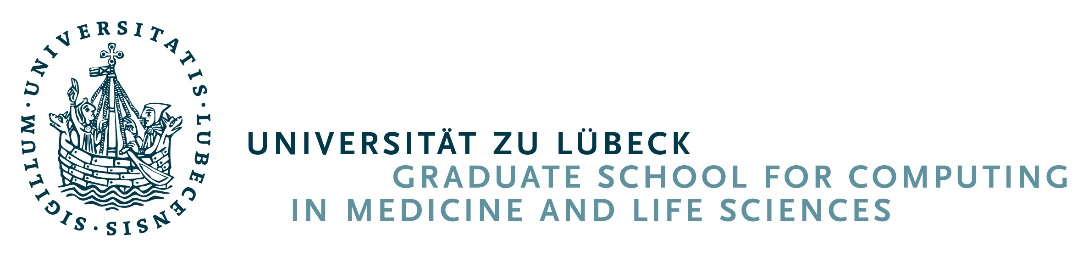 Publication Information Form---------------------------------------------------------------------------------------------------------------------------------------To be filled and signed by the supervisor:This is to confirm that                                  (Student Name) is the main contributing author of the following publication:Authors. Title of article. Title of journal/conference, Volume: pages, Year.Date                                                                   SupervisorAt the same time, the student should attach the acceptance letter from the editor and the publication itself.